冠興地板:www.hotonflooring.com.tw超耐磨木地板 -魚骨拼-安迪橡木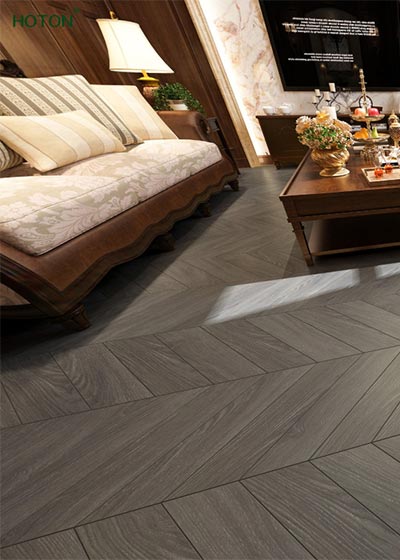 產地:臺灣製造規格:4.1寸*2尺漆面:消光面木皮處理特色:1.採訂製規格.擁有獨特性 2.表面木紋肌理紋路更立體化，使得視覺效果更勝一籌。3.兼具天然木皮質感.和超耐磨的優點4.現有產品花色皆可選擇.彈性更大木地板購買,木地板聯絡電話：(02)2261-1858  聯絡手機：0918-213-978  傳真電話：(02)2261-1859服務時間：08:00-19:00 星期一~星期五.星期六09:00~12:00 聯絡人：林先生 聯絡信箱：A0918213978@gmail.com